Main Cities of Europe 2014Spis polskich restauracjiWarszawa (22 restauracje; w 2013 roku było 21 lokali w zestawieniu)Kraków (19 restauracji; w 2013 roku również było 19 lokali w zestawieniu)Amber Room4 symbole sztućcówAtelier Amaro Gwiazdka Michelin, 3 symbole sztućców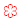 Belvedere3 symbole sztućcówMichel Moran – Bistro de Paris3 symbole sztućcówSan Lorenzo3 symbole sztućcówTamka 43 3 symbole sztućcówPlatter by Karol Okrasa3 symbole sztućcówConcept2 symbole sztućcówNolita (dołączyła do tegorocznego rankingu)2 symbole sztućcówBrasserie Warszawska (dołączyła do tegorocznego rankingu)2 symbole sztućców,Bib Gourmand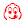 Biała Gęś (dołączyła do tegorocznego rankingu)2 symbole sztućcówAleGloria2 symbole sztućcówLa Rotisserie2 symbole sztućcówDom Polski2 symbole sztućcówConcept 132 symbole sztućcówRozbrat 202 symbole sztućcówU Fukiera2 symbole sztućcówButchery and Wine1 symbol sztućców,Bib GourmandWinosfera (dołączyła do tegorocznego rankingu)1 symbol sztućcówMerliniego 51 symbol sztućcówDelizia (dołączyła do tegorocznego rankingu)1 symbol sztućcówQchnia Artystyczna1 symbol sztućcówCopernicus3 symbole sztućcówTrzy Rybki 3 symbole sztućcówWentzl3 symbole sztućcówAncora2 symbole sztućcówSzara2 symbole sztućcówKogel Mogel (dołączyła do tegorocznego rankingu)2 symbole sztućcówResto Illuminati2 symbole sztućcówPod Baranem 2 symbole sztućcówJarema 2 symbole sztućcówCyrano de Bergerac (dołączyła do tegorocznego rankingu)2 symbole sztućcówCorse (dołączyła do tegorocznego rankingu)2 symbole sztućcówStudio Qulinarne2 symbole sztućcówSzara Kazimierz2 symbole sztućcówSąsiedzi2 symbole sztućcówLa Campana1 symbol sztućcówFarina1 symbol sztućcówTrufla1 symbol sztućcówDel Papá1 symbol sztućcówZakładka (dołączyła do tegorocznego rankingu)1 symbol sztućców